RADIATION SAFETY OFFICER OR ASSOCIATE RADIATION SAFETY OFFICER TRAINING, EXPERIENCE, AND PRECEPTOR ATTESTATION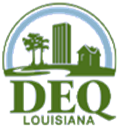 RAD-15(RSO) (Rev.11/2023)RADIATION SAFETY OFFICER OR ASSOCIATE RADIATION SAFETY OFFICER TRAINING, EXPERIENCE, AND PRECEPTOR ATTESTATIONRAD-15(RSO) (Rev.11/2023)RADIATION SAFETY OFFICER OR ASSOCIATE RADIATION SAFETY OFFICER TRAINING, EXPERIENCE, AND PRECEPTOR ATTESTATIONRAD-15(RSO) (Rev.11/2023)RADIATION SAFETY OFFICER OR ASSOCIATE RADIATION SAFETY OFFICER TRAINING, EXPERIENCE, AND PRECEPTOR ATTESTATIONRAD-15(RSO) (Rev.11/2023)DEPARTMENT OF ENVIRONMENTAL QUALITYOFFICE OF ENVIRONMENTAL COMPLIANCERADIATION LICENSING SECTIONP.O. BOX 4312BATON ROUGE, LA 70821-4312PHONE: (225) 219-3041 E-MAIL: LDEQRadiationlicensing@la.gov DEPARTMENT OF ENVIRONMENTAL QUALITYOFFICE OF ENVIRONMENTAL COMPLIANCERADIATION LICENSING SECTIONP.O. BOX 4312BATON ROUGE, LA 70821-4312PHONE: (225) 219-3041 E-MAIL: LDEQRadiationlicensing@la.gov DEPARTMENT OF ENVIRONMENTAL QUALITYOFFICE OF ENVIRONMENTAL COMPLIANCERADIATION LICENSING SECTIONP.O. BOX 4312BATON ROUGE, LA 70821-4312PHONE: (225) 219-3041 E-MAIL: LDEQRadiationlicensing@la.gov OFFICE USE ONLYOFFICE USE ONLYRADIATION SAFETY OFFICER OR ASSOCIATE RADIATION SAFETY OFFICER TRAINING, EXPERIENCE, AND PRECEPTOR ATTESTATIONRAD-15(RSO) (Rev.11/2023)RADIATION SAFETY OFFICER OR ASSOCIATE RADIATION SAFETY OFFICER TRAINING, EXPERIENCE, AND PRECEPTOR ATTESTATIONRAD-15(RSO) (Rev.11/2023)RADIATION SAFETY OFFICER OR ASSOCIATE RADIATION SAFETY OFFICER TRAINING, EXPERIENCE, AND PRECEPTOR ATTESTATIONRAD-15(RSO) (Rev.11/2023)RADIATION SAFETY OFFICER OR ASSOCIATE RADIATION SAFETY OFFICER TRAINING, EXPERIENCE, AND PRECEPTOR ATTESTATIONRAD-15(RSO) (Rev.11/2023)DEPARTMENT OF ENVIRONMENTAL QUALITYOFFICE OF ENVIRONMENTAL COMPLIANCERADIATION LICENSING SECTIONP.O. BOX 4312BATON ROUGE, LA 70821-4312PHONE: (225) 219-3041 E-MAIL: LDEQRadiationlicensing@la.gov DEPARTMENT OF ENVIRONMENTAL QUALITYOFFICE OF ENVIRONMENTAL COMPLIANCERADIATION LICENSING SECTIONP.O. BOX 4312BATON ROUGE, LA 70821-4312PHONE: (225) 219-3041 E-MAIL: LDEQRadiationlicensing@la.gov DEPARTMENT OF ENVIRONMENTAL QUALITYOFFICE OF ENVIRONMENTAL COMPLIANCERADIATION LICENSING SECTIONP.O. BOX 4312BATON ROUGE, LA 70821-4312PHONE: (225) 219-3041 E-MAIL: LDEQRadiationlicensing@la.gov LicenseRADIATION SAFETY OFFICER OR ASSOCIATE RADIATION SAFETY OFFICER TRAINING, EXPERIENCE, AND PRECEPTOR ATTESTATIONRAD-15(RSO) (Rev.11/2023)RADIATION SAFETY OFFICER OR ASSOCIATE RADIATION SAFETY OFFICER TRAINING, EXPERIENCE, AND PRECEPTOR ATTESTATIONRAD-15(RSO) (Rev.11/2023)RADIATION SAFETY OFFICER OR ASSOCIATE RADIATION SAFETY OFFICER TRAINING, EXPERIENCE, AND PRECEPTOR ATTESTATIONRAD-15(RSO) (Rev.11/2023)RADIATION SAFETY OFFICER OR ASSOCIATE RADIATION SAFETY OFFICER TRAINING, EXPERIENCE, AND PRECEPTOR ATTESTATIONRAD-15(RSO) (Rev.11/2023)DEPARTMENT OF ENVIRONMENTAL QUALITYOFFICE OF ENVIRONMENTAL COMPLIANCERADIATION LICENSING SECTIONP.O. BOX 4312BATON ROUGE, LA 70821-4312PHONE: (225) 219-3041 E-MAIL: LDEQRadiationlicensing@la.gov DEPARTMENT OF ENVIRONMENTAL QUALITYOFFICE OF ENVIRONMENTAL COMPLIANCERADIATION LICENSING SECTIONP.O. BOX 4312BATON ROUGE, LA 70821-4312PHONE: (225) 219-3041 E-MAIL: LDEQRadiationlicensing@la.gov DEPARTMENT OF ENVIRONMENTAL QUALITYOFFICE OF ENVIRONMENTAL COMPLIANCERADIATION LICENSING SECTIONP.O. BOX 4312BATON ROUGE, LA 70821-4312PHONE: (225) 219-3041 E-MAIL: LDEQRadiationlicensing@la.gov AIRADIATION SAFETY OFFICER OR ASSOCIATE RADIATION SAFETY OFFICER TRAINING, EXPERIENCE, AND PRECEPTOR ATTESTATIONRAD-15(RSO) (Rev.11/2023)RADIATION SAFETY OFFICER OR ASSOCIATE RADIATION SAFETY OFFICER TRAINING, EXPERIENCE, AND PRECEPTOR ATTESTATIONRAD-15(RSO) (Rev.11/2023)RADIATION SAFETY OFFICER OR ASSOCIATE RADIATION SAFETY OFFICER TRAINING, EXPERIENCE, AND PRECEPTOR ATTESTATIONRAD-15(RSO) (Rev.11/2023)RADIATION SAFETY OFFICER OR ASSOCIATE RADIATION SAFETY OFFICER TRAINING, EXPERIENCE, AND PRECEPTOR ATTESTATIONRAD-15(RSO) (Rev.11/2023)DEPARTMENT OF ENVIRONMENTAL QUALITYOFFICE OF ENVIRONMENTAL COMPLIANCERADIATION LICENSING SECTIONP.O. BOX 4312BATON ROUGE, LA 70821-4312PHONE: (225) 219-3041 E-MAIL: LDEQRadiationlicensing@la.gov DEPARTMENT OF ENVIRONMENTAL QUALITYOFFICE OF ENVIRONMENTAL COMPLIANCERADIATION LICENSING SECTIONP.O. BOX 4312BATON ROUGE, LA 70821-4312PHONE: (225) 219-3041 E-MAIL: LDEQRadiationlicensing@la.gov DEPARTMENT OF ENVIRONMENTAL QUALITYOFFICE OF ENVIRONMENTAL COMPLIANCERADIATION LICENSING SECTIONP.O. BOX 4312BATON ROUGE, LA 70821-4312PHONE: (225) 219-3041 E-MAIL: LDEQRadiationlicensing@la.gov RADIATION SAFETY OFFICER OR ASSOCIATE RADIATION SAFETY OFFICER TRAINING, EXPERIENCE, AND PRECEPTOR ATTESTATIONRAD-15(RSO) (Rev.11/2023)RADIATION SAFETY OFFICER OR ASSOCIATE RADIATION SAFETY OFFICER TRAINING, EXPERIENCE, AND PRECEPTOR ATTESTATIONRAD-15(RSO) (Rev.11/2023)RADIATION SAFETY OFFICER OR ASSOCIATE RADIATION SAFETY OFFICER TRAINING, EXPERIENCE, AND PRECEPTOR ATTESTATIONRAD-15(RSO) (Rev.11/2023)RADIATION SAFETY OFFICER OR ASSOCIATE RADIATION SAFETY OFFICER TRAINING, EXPERIENCE, AND PRECEPTOR ATTESTATIONRAD-15(RSO) (Rev.11/2023)DEPARTMENT OF ENVIRONMENTAL QUALITYOFFICE OF ENVIRONMENTAL COMPLIANCERADIATION LICENSING SECTIONP.O. BOX 4312BATON ROUGE, LA 70821-4312PHONE: (225) 219-3041 E-MAIL: LDEQRadiationlicensing@la.gov DEPARTMENT OF ENVIRONMENTAL QUALITYOFFICE OF ENVIRONMENTAL COMPLIANCERADIATION LICENSING SECTIONP.O. BOX 4312BATON ROUGE, LA 70821-4312PHONE: (225) 219-3041 E-MAIL: LDEQRadiationlicensing@la.gov DEPARTMENT OF ENVIRONMENTAL QUALITYOFFICE OF ENVIRONMENTAL COMPLIANCERADIATION LICENSING SECTIONP.O. BOX 4312BATON ROUGE, LA 70821-4312PHONE: (225) 219-3041 E-MAIL: LDEQRadiationlicensing@la.gov NAME OF INDIVIDUAL                       RSO                 ARSO                NAME OF INDIVIDUAL                       RSO                 ARSO                NAME OF INDIVIDUAL                       RSO                 ARSO                NAME OF INDIVIDUAL                       RSO                 ARSO                NAME OF INDIVIDUAL                       RSO                 ARSO                NAME OF INDIVIDUAL                       RSO                 ARSO                NAME OF INDIVIDUAL                       RSO                 ARSO                NAME OF INDIVIDUAL                       RSO                 ARSO                NAME OF INDIVIDUAL                       RSO                 ARSO                REQUESTED AUTHORIZATION(S): The license authorizes the following medical uses (check all that apply)REQUESTED AUTHORIZATION(S): The license authorizes the following medical uses (check all that apply)REQUESTED AUTHORIZATION(S): The license authorizes the following medical uses (check all that apply)REQUESTED AUTHORIZATION(S): The license authorizes the following medical uses (check all that apply)REQUESTED AUTHORIZATION(S): The license authorizes the following medical uses (check all that apply)REQUESTED AUTHORIZATION(S): The license authorizes the following medical uses (check all that apply)REQUESTED AUTHORIZATION(S): The license authorizes the following medical uses (check all that apply)REQUESTED AUTHORIZATION(S): The license authorizes the following medical uses (check all that apply)REQUESTED AUTHORIZATION(S): The license authorizes the following medical uses (check all that apply) 729 731 735 739 741 747 (Remote Afterloader) 747 (Remote Afterloader) 747 (Remote Afterloader) 747 (Teletherapy) 747 (Teletherapy) 747 (Gamma Stereotactic Radiosurgery) 747 (Gamma Stereotactic Radiosurgery) 747 (Gamma Stereotactic Radiosurgery) Emerging Technologies:                                                                                                                                  Emerging Technologies:                                                                                                                                  Emerging Technologies:                                                                                                                                  Emerging Technologies:                                                                                                                                  Emerging Technologies:                                                                                                                                  Emerging Technologies:                                                                                                                                  Emerging Technologies:                                                                                                                                  Emerging Technologies:                                                                                                                                 PART I – TRAINING AND EXPERIENCE(select one of the four methods below)*Training and Experience, including Board Certification, must have been obtained within the 7 years preceding the date of application or the individual must have obtained related continuing education and experience since the required training and experience was completed.  Provide dates, duration, and description of continuing education and experience related to the uses checked above.PART I – TRAINING AND EXPERIENCE(select one of the four methods below)*Training and Experience, including Board Certification, must have been obtained within the 7 years preceding the date of application or the individual must have obtained related continuing education and experience since the required training and experience was completed.  Provide dates, duration, and description of continuing education and experience related to the uses checked above.PART I – TRAINING AND EXPERIENCE(select one of the four methods below)*Training and Experience, including Board Certification, must have been obtained within the 7 years preceding the date of application or the individual must have obtained related continuing education and experience since the required training and experience was completed.  Provide dates, duration, and description of continuing education and experience related to the uses checked above.PART I – TRAINING AND EXPERIENCE(select one of the four methods below)*Training and Experience, including Board Certification, must have been obtained within the 7 years preceding the date of application or the individual must have obtained related continuing education and experience since the required training and experience was completed.  Provide dates, duration, and description of continuing education and experience related to the uses checked above.PART I – TRAINING AND EXPERIENCE(select one of the four methods below)*Training and Experience, including Board Certification, must have been obtained within the 7 years preceding the date of application or the individual must have obtained related continuing education and experience since the required training and experience was completed.  Provide dates, duration, and description of continuing education and experience related to the uses checked above.PART I – TRAINING AND EXPERIENCE(select one of the four methods below)*Training and Experience, including Board Certification, must have been obtained within the 7 years preceding the date of application or the individual must have obtained related continuing education and experience since the required training and experience was completed.  Provide dates, duration, and description of continuing education and experience related to the uses checked above.PART I – TRAINING AND EXPERIENCE(select one of the four methods below)*Training and Experience, including Board Certification, must have been obtained within the 7 years preceding the date of application or the individual must have obtained related continuing education and experience since the required training and experience was completed.  Provide dates, duration, and description of continuing education and experience related to the uses checked above.PART I – TRAINING AND EXPERIENCE(select one of the four methods below)*Training and Experience, including Board Certification, must have been obtained within the 7 years preceding the date of application or the individual must have obtained related continuing education and experience since the required training and experience was completed.  Provide dates, duration, and description of continuing education and experience related to the uses checked above.PART I – TRAINING AND EXPERIENCE(select one of the four methods below)*Training and Experience, including Board Certification, must have been obtained within the 7 years preceding the date of application or the individual must have obtained related continuing education and experience since the required training and experience was completed.  Provide dates, duration, and description of continuing education and experience related to the uses checked above.☐ 1. Board CertificationProvide a copy of the board certification. See board certifications recognized by the NRC at https://www.nrc.gov/materials/miau/med-use-toolkit/spec-board-cert.html  Go to the table in 4.c and describe training provider and dates of training for each type of use for which authorization is sought.**Stop hereIf the board certification was issued on or before October 24, 2005 and is listed in 10 CFR 35.57 (a)(2), provide documentation demonstrating that the individual was using the requested materials and uses on or before October 24, 2005.**Stop here☐ 1. Board CertificationProvide a copy of the board certification. See board certifications recognized by the NRC at https://www.nrc.gov/materials/miau/med-use-toolkit/spec-board-cert.html  Go to the table in 4.c and describe training provider and dates of training for each type of use for which authorization is sought.**Stop hereIf the board certification was issued on or before October 24, 2005 and is listed in 10 CFR 35.57 (a)(2), provide documentation demonstrating that the individual was using the requested materials and uses on or before October 24, 2005.**Stop here☐ 1. Board CertificationProvide a copy of the board certification. See board certifications recognized by the NRC at https://www.nrc.gov/materials/miau/med-use-toolkit/spec-board-cert.html  Go to the table in 4.c and describe training provider and dates of training for each type of use for which authorization is sought.**Stop hereIf the board certification was issued on or before October 24, 2005 and is listed in 10 CFR 35.57 (a)(2), provide documentation demonstrating that the individual was using the requested materials and uses on or before October 24, 2005.**Stop here☐ 1. Board CertificationProvide a copy of the board certification. See board certifications recognized by the NRC at https://www.nrc.gov/materials/miau/med-use-toolkit/spec-board-cert.html  Go to the table in 4.c and describe training provider and dates of training for each type of use for which authorization is sought.**Stop hereIf the board certification was issued on or before October 24, 2005 and is listed in 10 CFR 35.57 (a)(2), provide documentation demonstrating that the individual was using the requested materials and uses on or before October 24, 2005.**Stop here☐ 1. Board CertificationProvide a copy of the board certification. See board certifications recognized by the NRC at https://www.nrc.gov/materials/miau/med-use-toolkit/spec-board-cert.html  Go to the table in 4.c and describe training provider and dates of training for each type of use for which authorization is sought.**Stop hereIf the board certification was issued on or before October 24, 2005 and is listed in 10 CFR 35.57 (a)(2), provide documentation demonstrating that the individual was using the requested materials and uses on or before October 24, 2005.**Stop here☐ 1. Board CertificationProvide a copy of the board certification. See board certifications recognized by the NRC at https://www.nrc.gov/materials/miau/med-use-toolkit/spec-board-cert.html  Go to the table in 4.c and describe training provider and dates of training for each type of use for which authorization is sought.**Stop hereIf the board certification was issued on or before October 24, 2005 and is listed in 10 CFR 35.57 (a)(2), provide documentation demonstrating that the individual was using the requested materials and uses on or before October 24, 2005.**Stop here☐ 1. Board CertificationProvide a copy of the board certification. See board certifications recognized by the NRC at https://www.nrc.gov/materials/miau/med-use-toolkit/spec-board-cert.html  Go to the table in 4.c and describe training provider and dates of training for each type of use for which authorization is sought.**Stop hereIf the board certification was issued on or before October 24, 2005 and is listed in 10 CFR 35.57 (a)(2), provide documentation demonstrating that the individual was using the requested materials and uses on or before October 24, 2005.**Stop here☐ 1. Board CertificationProvide a copy of the board certification. See board certifications recognized by the NRC at https://www.nrc.gov/materials/miau/med-use-toolkit/spec-board-cert.html  Go to the table in 4.c and describe training provider and dates of training for each type of use for which authorization is sought.**Stop hereIf the board certification was issued on or before October 24, 2005 and is listed in 10 CFR 35.57 (a)(2), provide documentation demonstrating that the individual was using the requested materials and uses on or before October 24, 2005.**Stop here☐ 1. Board CertificationProvide a copy of the board certification. See board certifications recognized by the NRC at https://www.nrc.gov/materials/miau/med-use-toolkit/spec-board-cert.html  Go to the table in 4.c and describe training provider and dates of training for each type of use for which authorization is sought.**Stop hereIf the board certification was issued on or before October 24, 2005 and is listed in 10 CFR 35.57 (a)(2), provide documentation demonstrating that the individual was using the requested materials and uses on or before October 24, 2005.**Stop hereOROROROROROROROROR☐ 2. Current Radiation Safety Officer (RSO) or Associate Radiation Safety Officer (ARSO) Seeking Authorization to Be Recognized as a RSO or ARSO for the Additional Medical Uses Checked AboveGo to the table in section 4.c. to document training in radiation safety, regulatory issues, and emergency procedures for the additional types of medical use for which recognition as RSO or ARSO is sought.Skip to and complete Part II Preceptor Attestation.☐ 2. Current Radiation Safety Officer (RSO) or Associate Radiation Safety Officer (ARSO) Seeking Authorization to Be Recognized as a RSO or ARSO for the Additional Medical Uses Checked AboveGo to the table in section 4.c. to document training in radiation safety, regulatory issues, and emergency procedures for the additional types of medical use for which recognition as RSO or ARSO is sought.Skip to and complete Part II Preceptor Attestation.☐ 2. Current Radiation Safety Officer (RSO) or Associate Radiation Safety Officer (ARSO) Seeking Authorization to Be Recognized as a RSO or ARSO for the Additional Medical Uses Checked AboveGo to the table in section 4.c. to document training in radiation safety, regulatory issues, and emergency procedures for the additional types of medical use for which recognition as RSO or ARSO is sought.Skip to and complete Part II Preceptor Attestation.☐ 2. Current Radiation Safety Officer (RSO) or Associate Radiation Safety Officer (ARSO) Seeking Authorization to Be Recognized as a RSO or ARSO for the Additional Medical Uses Checked AboveGo to the table in section 4.c. to document training in radiation safety, regulatory issues, and emergency procedures for the additional types of medical use for which recognition as RSO or ARSO is sought.Skip to and complete Part II Preceptor Attestation.☐ 2. Current Radiation Safety Officer (RSO) or Associate Radiation Safety Officer (ARSO) Seeking Authorization to Be Recognized as a RSO or ARSO for the Additional Medical Uses Checked AboveGo to the table in section 4.c. to document training in radiation safety, regulatory issues, and emergency procedures for the additional types of medical use for which recognition as RSO or ARSO is sought.Skip to and complete Part II Preceptor Attestation.☐ 2. Current Radiation Safety Officer (RSO) or Associate Radiation Safety Officer (ARSO) Seeking Authorization to Be Recognized as a RSO or ARSO for the Additional Medical Uses Checked AboveGo to the table in section 4.c. to document training in radiation safety, regulatory issues, and emergency procedures for the additional types of medical use for which recognition as RSO or ARSO is sought.Skip to and complete Part II Preceptor Attestation.☐ 2. Current Radiation Safety Officer (RSO) or Associate Radiation Safety Officer (ARSO) Seeking Authorization to Be Recognized as a RSO or ARSO for the Additional Medical Uses Checked AboveGo to the table in section 4.c. to document training in radiation safety, regulatory issues, and emergency procedures for the additional types of medical use for which recognition as RSO or ARSO is sought.Skip to and complete Part II Preceptor Attestation.☐ 2. Current Radiation Safety Officer (RSO) or Associate Radiation Safety Officer (ARSO) Seeking Authorization to Be Recognized as a RSO or ARSO for the Additional Medical Uses Checked AboveGo to the table in section 4.c. to document training in radiation safety, regulatory issues, and emergency procedures for the additional types of medical use for which recognition as RSO or ARSO is sought.Skip to and complete Part II Preceptor Attestation.☐ 2. Current Radiation Safety Officer (RSO) or Associate Radiation Safety Officer (ARSO) Seeking Authorization to Be Recognized as a RSO or ARSO for the Additional Medical Uses Checked AboveGo to the table in section 4.c. to document training in radiation safety, regulatory issues, and emergency procedures for the additional types of medical use for which recognition as RSO or ARSO is sought.Skip to and complete Part II Preceptor Attestation.OROROROROROROROROR☐ 3. Authorized User, Authorized Medical Physicist, or Authorized Nuclear Pharmacist identified on the licensee’s licenseProvide license number.Use the table in section 4.c to describe training in radiation safety, regulatory issues, and emergency procedures for all types of medical uses on the license.Skip to and complete Part II Preceptor Attestation. ☐ 3. Authorized User, Authorized Medical Physicist, or Authorized Nuclear Pharmacist identified on the licensee’s licenseProvide license number.Use the table in section 4.c to describe training in radiation safety, regulatory issues, and emergency procedures for all types of medical uses on the license.Skip to and complete Part II Preceptor Attestation. ☐ 3. Authorized User, Authorized Medical Physicist, or Authorized Nuclear Pharmacist identified on the licensee’s licenseProvide license number.Use the table in section 4.c to describe training in radiation safety, regulatory issues, and emergency procedures for all types of medical uses on the license.Skip to and complete Part II Preceptor Attestation. ☐ 3. Authorized User, Authorized Medical Physicist, or Authorized Nuclear Pharmacist identified on the licensee’s licenseProvide license number.Use the table in section 4.c to describe training in radiation safety, regulatory issues, and emergency procedures for all types of medical uses on the license.Skip to and complete Part II Preceptor Attestation. ☐ 3. Authorized User, Authorized Medical Physicist, or Authorized Nuclear Pharmacist identified on the licensee’s licenseProvide license number.Use the table in section 4.c to describe training in radiation safety, regulatory issues, and emergency procedures for all types of medical uses on the license.Skip to and complete Part II Preceptor Attestation. ☐ 3. Authorized User, Authorized Medical Physicist, or Authorized Nuclear Pharmacist identified on the licensee’s licenseProvide license number.Use the table in section 4.c to describe training in radiation safety, regulatory issues, and emergency procedures for all types of medical uses on the license.Skip to and complete Part II Preceptor Attestation. ☐ 3. Authorized User, Authorized Medical Physicist, or Authorized Nuclear Pharmacist identified on the licensee’s licenseProvide license number.Use the table in section 4.c to describe training in radiation safety, regulatory issues, and emergency procedures for all types of medical uses on the license.Skip to and complete Part II Preceptor Attestation. ☐ 3. Authorized User, Authorized Medical Physicist, or Authorized Nuclear Pharmacist identified on the licensee’s licenseProvide license number.Use the table in section 4.c to describe training in radiation safety, regulatory issues, and emergency procedures for all types of medical uses on the license.Skip to and complete Part II Preceptor Attestation. ☐ 3. Authorized User, Authorized Medical Physicist, or Authorized Nuclear Pharmacist identified on the licensee’s licenseProvide license number.Use the table in section 4.c to describe training in radiation safety, regulatory issues, and emergency procedures for all types of medical uses on the license.Skip to and complete Part II Preceptor Attestation. OROROROROROROROROR☐ 4. Education, Training, and Experience for Proposed RSO or ARSOClassroom and Laboratory Training ☐ 4. Education, Training, and Experience for Proposed RSO or ARSOClassroom and Laboratory Training ☐ 4. Education, Training, and Experience for Proposed RSO or ARSOClassroom and Laboratory Training ☐ 4. Education, Training, and Experience for Proposed RSO or ARSOClassroom and Laboratory Training ☐ 4. Education, Training, and Experience for Proposed RSO or ARSOClassroom and Laboratory Training ☐ 4. Education, Training, and Experience for Proposed RSO or ARSOClassroom and Laboratory Training ☐ 4. Education, Training, and Experience for Proposed RSO or ARSOClassroom and Laboratory Training ☐ 4. Education, Training, and Experience for Proposed RSO or ARSOClassroom and Laboratory Training ☐ 4. Education, Training, and Experience for Proposed RSO or ARSOClassroom and Laboratory Training ☐ 4. Education, Training, and Experience for Proposed RSO or ARSO (continued)Supervised Radiation Safety Experience (If more than one supervising individual is necessary to document supervised training, provide multiple copies of this section.)☐ 4. Education, Training, and Experience for Proposed RSO or ARSO (continued)Describe training provider and dates of training for each type of use for which authorization is sought.Skip to and complete Part II Preceptor Attestation.PART II – PRECEPTOR ATTESTATIONPART II – PRECEPTOR ATTESTATIONPART II – PRECEPTOR ATTESTATIONPART II – PRECEPTOR ATTESTATIONPART II – PRECEPTOR ATTESTATIONPART II – PRECEPTOR ATTESTATIONNote: This part must be completed by the individual’s preceptor. The preceptor does not have to be the supervising individual as long as the preceptor provides, directs, or verifies training and experience required. If more than one preceptor is necessary to document experience, obtain a separate preceptor statement from each.Note: This part must be completed by the individual’s preceptor. The preceptor does not have to be the supervising individual as long as the preceptor provides, directs, or verifies training and experience required. If more than one preceptor is necessary to document experience, obtain a separate preceptor statement from each.Note: This part must be completed by the individual’s preceptor. The preceptor does not have to be the supervising individual as long as the preceptor provides, directs, or verifies training and experience required. If more than one preceptor is necessary to document experience, obtain a separate preceptor statement from each.Note: This part must be completed by the individual’s preceptor. The preceptor does not have to be the supervising individual as long as the preceptor provides, directs, or verifies training and experience required. If more than one preceptor is necessary to document experience, obtain a separate preceptor statement from each.Note: This part must be completed by the individual’s preceptor. The preceptor does not have to be the supervising individual as long as the preceptor provides, directs, or verifies training and experience required. If more than one preceptor is necessary to document experience, obtain a separate preceptor statement from each.Note: This part must be completed by the individual’s preceptor. The preceptor does not have to be the supervising individual as long as the preceptor provides, directs, or verifies training and experience required. If more than one preceptor is necessary to document experience, obtain a separate preceptor statement from each.First SectionCheck one of the following:First SectionCheck one of the following:First SectionCheck one of the following:First SectionCheck one of the following:First SectionCheck one of the following:First SectionCheck one of the following:Education, Training, and ExperienceEducation, Training, and ExperienceEducation, Training, and ExperienceEducation, Training, and ExperienceEducation, Training, and ExperienceEducation, Training, and Experience I attest that                                                                               has satisfactorily completed a structural educational Name of Proposed RSO/ARSOprogram consisting of both 200 hours of classroom and laboratory training and one year of full-time radiation safety experience as required by LAC 33:XV.763.A.2. I attest that                                                                               has satisfactorily completed a structural educational Name of Proposed RSO/ARSOprogram consisting of both 200 hours of classroom and laboratory training and one year of full-time radiation safety experience as required by LAC 33:XV.763.A.2. I attest that                                                                               has satisfactorily completed a structural educational Name of Proposed RSO/ARSOprogram consisting of both 200 hours of classroom and laboratory training and one year of full-time radiation safety experience as required by LAC 33:XV.763.A.2. I attest that                                                                               has satisfactorily completed a structural educational Name of Proposed RSO/ARSOprogram consisting of both 200 hours of classroom and laboratory training and one year of full-time radiation safety experience as required by LAC 33:XV.763.A.2. I attest that                                                                               has satisfactorily completed a structural educational Name of Proposed RSO/ARSOprogram consisting of both 200 hours of classroom and laboratory training and one year of full-time radiation safety experience as required by LAC 33:XV.763.A.2. I attest that                                                                               has satisfactorily completed a structural educational Name of Proposed RSO/ARSOprogram consisting of both 200 hours of classroom and laboratory training and one year of full-time radiation safety experience as required by LAC 33:XV.763.A.2.ORORORORORORAdditional Authorization as RSOAdditional Authorization as RSOAdditional Authorization as RSOAdditional Authorization as RSOAdditional Authorization as RSOAdditional Authorization as RSO I attest that                                                                               is an  Name of Proposed RSO/ARSO Authorized User          Authorized Nuclear Pharmacist        Authorized Medical Physicist identified on the licensees license and has experience with the radiation safety aspects of similar types of use of byproduct material for which the individual has Radiation Safety responsibilities. I attest that                                                                               is an  Name of Proposed RSO/ARSO Authorized User          Authorized Nuclear Pharmacist        Authorized Medical Physicist identified on the licensees license and has experience with the radiation safety aspects of similar types of use of byproduct material for which the individual has Radiation Safety responsibilities. I attest that                                                                               is an  Name of Proposed RSO/ARSO Authorized User          Authorized Nuclear Pharmacist        Authorized Medical Physicist identified on the licensees license and has experience with the radiation safety aspects of similar types of use of byproduct material for which the individual has Radiation Safety responsibilities. I attest that                                                                               is an  Name of Proposed RSO/ARSO Authorized User          Authorized Nuclear Pharmacist        Authorized Medical Physicist identified on the licensees license and has experience with the radiation safety aspects of similar types of use of byproduct material for which the individual has Radiation Safety responsibilities. I attest that                                                                               is an  Name of Proposed RSO/ARSO Authorized User          Authorized Nuclear Pharmacist        Authorized Medical Physicist identified on the licensees license and has experience with the radiation safety aspects of similar types of use of byproduct material for which the individual has Radiation Safety responsibilities. I attest that                                                                               is an  Name of Proposed RSO/ARSO Authorized User          Authorized Nuclear Pharmacist        Authorized Medical Physicist identified on the licensees license and has experience with the radiation safety aspects of similar types of use of byproduct material for which the individual has Radiation Safety responsibilities.ANDANDANDANDANDANDSecond SectionComplete the following:Second SectionComplete the following:Second SectionComplete the following:Second SectionComplete the following:Second SectionComplete the following:Second SectionComplete the following: I attest that                                                                               has training in radiation safety, regulatory issues, and Name of Proposed RSO/ARSOemergency procedures for the following types of use:Check all that apply: 729 731 735 – Oral administration of less than or equal to 33 millicuries of sodium iodide I-131, for which a written directive is required 735 – Oral administration of greater than 33 millicuries of sodium iodide I-131 735 – Parenteral administration of any radioactive drug that contains a radionuclide that is primarily used for its electron emission, beta radiation characteristics, alpha radiation characteristics, or photon energy of less than 150 keV, for which a written directive is required 739  741 747 – Remote Afterloader Units  747 – Teletherapy Units  747 – Gamma Stereotactic Radiosurgery Units  Emerging Technologies, including:  I attest that                                                                               has training in radiation safety, regulatory issues, and Name of Proposed RSO/ARSOemergency procedures for the following types of use:Check all that apply: 729 731 735 – Oral administration of less than or equal to 33 millicuries of sodium iodide I-131, for which a written directive is required 735 – Oral administration of greater than 33 millicuries of sodium iodide I-131 735 – Parenteral administration of any radioactive drug that contains a radionuclide that is primarily used for its electron emission, beta radiation characteristics, alpha radiation characteristics, or photon energy of less than 150 keV, for which a written directive is required 739  741 747 – Remote Afterloader Units  747 – Teletherapy Units  747 – Gamma Stereotactic Radiosurgery Units  Emerging Technologies, including:  I attest that                                                                               has training in radiation safety, regulatory issues, and Name of Proposed RSO/ARSOemergency procedures for the following types of use:Check all that apply: 729 731 735 – Oral administration of less than or equal to 33 millicuries of sodium iodide I-131, for which a written directive is required 735 – Oral administration of greater than 33 millicuries of sodium iodide I-131 735 – Parenteral administration of any radioactive drug that contains a radionuclide that is primarily used for its electron emission, beta radiation characteristics, alpha radiation characteristics, or photon energy of less than 150 keV, for which a written directive is required 739  741 747 – Remote Afterloader Units  747 – Teletherapy Units  747 – Gamma Stereotactic Radiosurgery Units  Emerging Technologies, including:  I attest that                                                                               has training in radiation safety, regulatory issues, and Name of Proposed RSO/ARSOemergency procedures for the following types of use:Check all that apply: 729 731 735 – Oral administration of less than or equal to 33 millicuries of sodium iodide I-131, for which a written directive is required 735 – Oral administration of greater than 33 millicuries of sodium iodide I-131 735 – Parenteral administration of any radioactive drug that contains a radionuclide that is primarily used for its electron emission, beta radiation characteristics, alpha radiation characteristics, or photon energy of less than 150 keV, for which a written directive is required 739  741 747 – Remote Afterloader Units  747 – Teletherapy Units  747 – Gamma Stereotactic Radiosurgery Units  Emerging Technologies, including:  I attest that                                                                               has training in radiation safety, regulatory issues, and Name of Proposed RSO/ARSOemergency procedures for the following types of use:Check all that apply: 729 731 735 – Oral administration of less than or equal to 33 millicuries of sodium iodide I-131, for which a written directive is required 735 – Oral administration of greater than 33 millicuries of sodium iodide I-131 735 – Parenteral administration of any radioactive drug that contains a radionuclide that is primarily used for its electron emission, beta radiation characteristics, alpha radiation characteristics, or photon energy of less than 150 keV, for which a written directive is required 739  741 747 – Remote Afterloader Units  747 – Teletherapy Units  747 – Gamma Stereotactic Radiosurgery Units  Emerging Technologies, including:  I attest that                                                                               has training in radiation safety, regulatory issues, and Name of Proposed RSO/ARSOemergency procedures for the following types of use:Check all that apply: 729 731 735 – Oral administration of less than or equal to 33 millicuries of sodium iodide I-131, for which a written directive is required 735 – Oral administration of greater than 33 millicuries of sodium iodide I-131 735 – Parenteral administration of any radioactive drug that contains a radionuclide that is primarily used for its electron emission, beta radiation characteristics, alpha radiation characteristics, or photon energy of less than 150 keV, for which a written directive is required 739  741 747 – Remote Afterloader Units  747 – Teletherapy Units  747 – Gamma Stereotactic Radiosurgery Units  Emerging Technologies, including: ANDANDANDANDANDANDThird SectionComplete for ALL:Third SectionComplete for ALL:Third SectionComplete for ALL:Third SectionComplete for ALL:Third SectionComplete for ALL:Third SectionComplete for ALL: I attest that                                                                               has achieved a level of radiation safety knowledge  Name of Proposed RSO/ARSOsufficient to function independently as: A Radiation Safety Officer for a medical use licensee.OR An Associate Radiation Safety Officer for a medical use licensee. I attest that                                                                               has achieved a level of radiation safety knowledge  Name of Proposed RSO/ARSOsufficient to function independently as: A Radiation Safety Officer for a medical use licensee.OR An Associate Radiation Safety Officer for a medical use licensee. I attest that                                                                               has achieved a level of radiation safety knowledge  Name of Proposed RSO/ARSOsufficient to function independently as: A Radiation Safety Officer for a medical use licensee.OR An Associate Radiation Safety Officer for a medical use licensee. I attest that                                                                               has achieved a level of radiation safety knowledge  Name of Proposed RSO/ARSOsufficient to function independently as: A Radiation Safety Officer for a medical use licensee.OR An Associate Radiation Safety Officer for a medical use licensee. I attest that                                                                               has achieved a level of radiation safety knowledge  Name of Proposed RSO/ARSOsufficient to function independently as: A Radiation Safety Officer for a medical use licensee.OR An Associate Radiation Safety Officer for a medical use licensee. I attest that                                                                               has achieved a level of radiation safety knowledge  Name of Proposed RSO/ARSOsufficient to function independently as: A Radiation Safety Officer for a medical use licensee.OR An Associate Radiation Safety Officer for a medical use licensee.ANDANDANDANDANDANDFourth SectionComplete the following preceptor attestation and signature:Fourth SectionComplete the following preceptor attestation and signature:Fourth SectionComplete the following preceptor attestation and signature:Fourth SectionComplete the following preceptor attestation and signature:Fourth SectionComplete the following preceptor attestation and signature:Fourth SectionComplete the following preceptor attestation and signature: I am the Radiation Safety Officer for  I am the Radiation Safety Officer for  I am the Associate Radiation Safety Officer for I am the Associate Radiation Safety Officer for I am the Associate Radiation Safety Officer for I am the Associate Radiation Safety Officer forName of Facility:License/Permit Number:Name of Preceptor (Typed or Printed)Name of Preceptor (Typed or Printed)Name of Preceptor (Typed or Printed)Telephone numberE-MailE-MailSignatureSignatureSignatureSignatureSignatureSignature